АДМИНИСТРАЦИЯ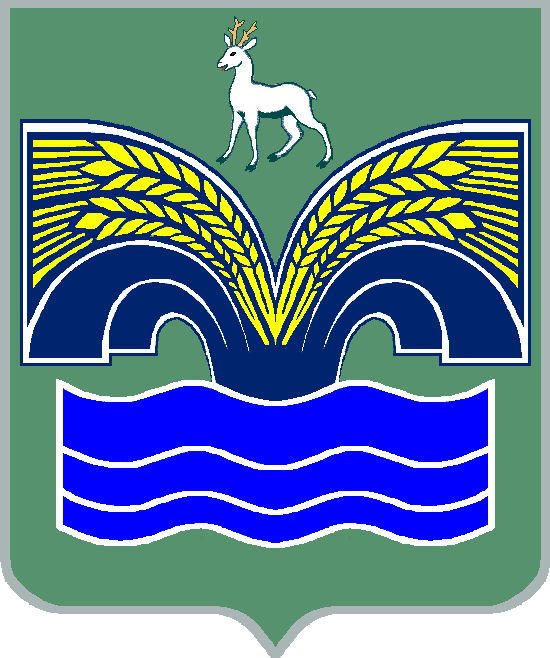 МУНИЦИПАЛЬНОГО РАЙОНА КРАСНОЯРСКИЙСАМАРСКОЙ ОБЛАСТИПОСТАНОВЛЕНИЕот 30.12.2020  № 436Об утверждении Инвестиционного паспорта муниципального района Красноярский Самарской области на 2020 - 2021 годыВ целях создания благоприятных условий для развития инвестиционной и предпринимательской деятельности  в муниципальном районе Красноярский Самарской области, повышения качества информирования потенциальных инвесторов об инвестиционном потенциале муниципального района Красноярский Самарской области и имеющихся возможностях для реализации инвестиционных проектов,  в соответствии с Федеральным законом от 25.02.1999 № 39-ФЗ «Об инвестиционной деятельности в Российской Федерации, осуществляемой в форме капитальных вложений», Законом Самарской области от 16.03.2006                   № 19-ГД «Об инвестициях и государственной поддержке инвестиционной деятельности в Самарской области», руководствуясь пунктом 3 части 4 статьи 36 Федерального закона от 06.10.2003 № 131-ФЗ «Об общих принципах организации местного самоуправления в Российской Федерации», пунктом 5 статьи 44 Устава муниципального района Красноярский Самарской области, принятого решением Собрания представителей муниципального района Красноярский Самарской области от 14.05.2015 № 20-СП, Администрация муниципального района Красноярский  Самарской области ПОСТАНОВЛЯЕТ:1. Утвердить прилагаемый Инвестиционный паспорт муниципального района Красноярский Самарской области                          на 2020-2021 годы.2. Опубликовать Инвестиционный паспорт муниципального района Красноярский Самарской области на 2020-2021 годы в газете «Красноярский вестник» и разместить на официальном сайте  Администрации муниципального района Красноярский Самарской области в сети Интернет.3. Настоящее постановление вступает в силу со дня  его официального опубликования.Глава района								М.В.БелоусовСкороход 21953ИНВЕСТИЦИОННЫЙ ПАСПОРТМУНИЦИПАЛЬНОГО РАЙОНА КРАСНОЯРСКИЙ САМАРСКОЙ ОБЛАСТИ на 2020-2021 годы2020г.ОглавлениеРаздел 1. Район  больших возможностей					31.1 Краткая справка									31.2. Основные преимущества муниципального района Красноярский Самарской области									41.3. Благоприятные тенденции и внешние потенциалы развития территории											81.4. Транспорт										10Раздел 2. Экономический потенциал						112.1. Производственный и инфраструктурный потенциал			112.2. Промышленность									132.3. Экология										142.4. Предпринимательство								142.5.Стротельство										172.6. Грузоперевозки									182.7. Агропромышленный комплекс							182.8. Туристический потенциал							19Раздел 3. Инвестиционная деятельность 					233.1. Правовое регулирование инвестиционной деятельности		24Раздел 4. Предложения инвесторам						244.1. Планируемые инвестиционные проекты муниципального района Красноярский Самарской области							244.2. Проекты для соинвестирования						264.3. Приоритетные направления для инвестирования				274.4. Инвестиционные площадки							28Раздел 5. Полезные телефоны муниципального района Красноярский Самарской области									29Раздел 1. РАЙОН  БОЛЬШИХ ВОЗМОЖНОСТЕЙКраткая справкаКрасноярский район образован в 1965 году. Это район с выгодным географическим положением, благоприятными климатическими условиями, развитой транспортной и коммуникационной сетью, многообразными финансово-экономическими и культурными связями.Красноярский район расположен в центральной части Самарской области и занимает площадь 2 433 кв. км (что составляет 4,5 % территории Самарской области), из них 164 681 га занимают сельхозугодия, 60 011 га — лесные земли,  6 842 га — кустарники,   8 189 га — земли застройки, 3577 га — прочие земли.Территория Красноярского района весьма разнообразна природно - ресурсными условиями.Богат район и водными ресурсами — на территории района расположены реки Сок, Кондурча, Буянка, Каменка, Раковочка, Родниковочка, Курумка, Хорошенькая, Черная, Шиланка, Бинарадка, Кобельма, Хилково, Кундузла, Ветлянка, Тростянка, Черновка, а также озера Чайное, Белое, Овечье, Верхнее, Среднее, Кривое, Коровье, Светлое, Виловатое, пруды Студеный, Николаевский, Березовый.Климат Красноярского района характеризуется как умеренно континентальный. Красноярский район расположен в зоне умеренного увлажнения (лесостепи).Районный центр с. Красный Яр расположен в 40 километрах от областного центра г. Самара.На территории района расположены 93 населенных пункта, из которых 3 — городского типа и 90 сельских. Административно — территориально район разделен на 13 поселений — 3 городских и 10 сельских.Красноярский район среднезаселен (плотность населения составляет 22,7 человека на 1 кв. км), 55,3 % населения проживает в сельской местности. Районным центром является село Красный Яр.Численность постоянного населения Красноярского района на            1 января 2020 года составила 57599 человек, что на 0,1% меньше уровня на 2019 года (57629 человек), из них городское население – 25 345 человек, что на 0,02% более уровня 2019 года, сельское население – 32225 человек, что на 0,2% менее уровня 2019 года. 	Более половины населения сосредоточено в четырех крупнейших населенных  пунктах  района  (с.  Красный  Яр – 8,3  тыс.  человек,       п.г.т.  Волжский - 7,6  тыс.  человек,  п.г.т.  Мирный  -7,2 тыс. человек, п.г.т. Новосемейкино – 9,8 тыс. человек).1.2. Основные преимущества  муниципального района Красноярский Самарской области1.2.1. Выгодное экономико-географическое положение (от районного центра Красный Яр 40 км до г. Самара, район входит в Самарско - Тольяттинскую агломерацию);1.2.2. Развитая транспортная сеть  (Красноярский район является одним из крупнейших транспортных узлов Самарской области - через него пролегают кратчайшие пути из Центральной и Западной Европы в Сибирь, Среднюю Азию и Республику Казахстан). Автодороги федерального (М-5 «Урал»), межрегионального (Самара – Димитровград – Ульяновск) и местного значения, железнодорожный транспорт, близость международного аэропорта «Курумоч», трубопроводный транспорт (газо- и нефтепроводы, аммиакопровод);1.2.3. Высокий культурно-исторический и природный рекреационный потенциал (богатая история Красноярского района, 72 объекта культурного наследия федерального и регионального значения; наличие памятников природы (Царев курган, озеро Белое, Водинские минералы и др.), много рек (Волга, Сок, Кондурча и др.), озер, прудов; 22% территории Красноярского района занимают лесные земли);1.2.4. Привлекательность Красноярского района для трудовой миграции, рост численности населения  происходит в основном за счет положительного миграционного потока (с 2012 г. наблюдается увеличение численности населения; с 2007 г. – положительное сальдо миграции; с 2015 г. резкий рост миграционного потока (более чем в 2 раза) - 3 место в регионе после Волжского и Ставропольского районов;1.2.5. Дифференцированная структура промышленного производства (имеется большое количество обрабатывающих производств; металлургическое производство и производство строительных металлических конструкций; производство пищевых продуктов, производство и распределение электроэнергии, газа и воды);1.2.6. Наличие конкурентных преимуществ, по которым выгодно инвестировать в Красноярский район (принадлежность к Самарско - Тольяттинской агломерации, развитая транспортная инфраструктура);1.2.7. Наличие свободных производственных площадок с необходимой инфраструктурой для размещения производств;  1.1.8. Рост числа занятых в экономике и низкий уровень безработицы  (численность занятых в экономике за 5 лет увеличилась на 44%, а  в последние 8 лет происходит снижение уровня безработицы,   в   2017 -2018 годах  уровень безработицы составлял 0,68%-0,93% (3 место после Волжского и Безенчукского районов), в среднем по Самарской области  - 0,93%, по Российской Федерации - 1,1%; Среднегодовая численность безработных, зарегистрированных в службе занятости в 2019 году, составила 260 человек. В 2020 году среднегодовая численность безработных увеличится  до  850 человек и  прогнозируется, что  уровень зарегистрированной безработицы относительно населения в трудоспособном возрасте  вырастет до 3,29%. На повышение уровня безработицы в 2020 году оказали влияния ограничительные мероприятия в связи с угрозой распространения новой короновирусной инфекции; 	1.2.9. Достаточная обеспеченность врачами всех специальностей      (3 место среди сельских муниципальных районов, увеличение числа врачей за последние 5 лет на 9%);1.2.10. Развитый малый бизнес и относительно благоприятный деловой климат (по количеству индивидуальных предпринимателей Красноярский район находится на 3 месте, 44% работников всех предприятий и организаций района работают в малых и средних предприятиях); 1.2.11. Рост сектора розничной торговли и высокий уровень обеспеченности населения торговыми объектами (1 место по обороту розничной торговли на душу населения, обеспеченность населения площадью стационарных торговых объектов на 28% выше минимального норматива);1.2.12. Рост бюджетной обеспеченности за счет налоговых и неналоговых доходов на душу населения (в рейтинге районов по данному показателю  Красноярский район поднялся в 2019 году  на 5 место);1.2.13. Использование программно - целевого и проектного методов управления муниципальным образованием (в 2020 году реализуются 24 муниципальные программы Администрации муниципального района Красноярский Самарской области, а так же комплексные программы и проекты развития во всех поселениях района  в таких направлениях как «социальная инфраструктура», «коммунальная инфраструктура», «транспортная инфраструктура», «развитие предпринимательства»;1.2.14. Высокая обеспеченность учреждениями культурно - досугового типа и библиотеками (3 место среди сельских муниципальных образований по числу библиотек и средние позиции по учреждениям культуры);1.2.15. Удовлетворительное состояние зданий учреждений социальной инфраструктуры (доля муниципальных учреждений, здания которых находятся в аварийном состоянии или требуют капитального ремонта: дошкольные образовательные учреждения – 0%, общеобразовательные учреждения – 0%, учреждения культуры – 5,88%);1.2.16. Вовлеченность жителей Красноярского района, в т.ч. молодежи, в общественную, спортивную и культурно - досуговую деятельность (наличие общественных объединений и организаций (Общественная палата, общественная организация  ветеранов войны, труда, правоохранительных органов и Вооруженных сил; «Всероссийское общество инвалидов»;  казачье общество; Союз женщин Красноярского района; Союз молодежи и др.);1.2.17. Высокий уровень обеспеченности жильем и рост общей площади вводимого в эксплуатацию жилья (6 место по площади жилых помещений на 1 жителя, 4 место по вводу в  эксплуатацию жилых домов (строительство коттеджного поселка «Звездный» п.г.п. Новосемейкино, жилые комплексы «Экодолье» с. Белозерки и «Яр Парк» с. Красный Яр, «Эко парк»  и «Елки»  в с.п.  Светлое поле,);1.2.18. Высокая обеспеченность системами жизнеобеспечения (электроснабжение-100%, газоснабжение - 98%,  во всех поселениях реализуются целевые программы комплексного развития систем коммунальной инфраструктуры на период 2014-2033гг.);1.2.19. Высокое качество состояния жилищного фонда (доля ветхого и аварийного жилья - 0,175% в 2019г.);1.2.20. Рост уровня благоустройства территории (реализация муниципальных программ «Формирование комфортной городской среды муниципального района Красноярский Самарской области» и «Комплексное развитие сельских территорий муниципального района Красноярский Самарской области»);1.2.21. Высокий уровень озеленения территории и хорошая экологическая обстановка (в 2020г. по сравнению с 2019г. объем выбросов загрязняющих веществ в атмосферу сократился в 0,7 раз, сброс загрязненных сточных вод уменьшился на 0,3 раза).1.3. Благоприятные тенденции и внешние потенциалы развития территории:1.3.1. Увеличение рабочих мест ввиду развития внутреннего туризма и удовлетворения растущей потребности населения в санаторно-курортных услугах (развитие экологического, лечебно-оздоровительного, исторического, религиозного и паломнического туризма);1.3.2. Увеличение продолжительности активной жизни на основе создания условий и формирования мотивации для ведения здорового образа жизни (сокращение потребления алкоголя и табака, дальнейшее развитие инфраструктуры объектов физической культуры и спорта, популяризация здорового образа жизни);1.3.3. Привлечение и закрепление в районе квалифицированных кадров и молодых специалистов (ориентация государственной политики на привлечение и поддержку молодых специалистов);1.3.4. Улучшение демографических показателей и проведение активной социально-экономической политики, направленной на сохранение численности населения в сельских поселениях, в т.ч. в рамках реализации майского указа Президента Российской Федерации и Концепции демографической политики Самарской области до 2025 года; 1.3.5. Совершенствование системы общего образования, направленное на обеспечение социализации и высоких образовательных достижений каждого школьника с учетом индивидуальных особенностей;1.3.6. Развитие предпринимательства, расширение сферы услуг и общественного питания, повышение качества обслуживания; 1.3.7. Увеличение объемов производства и конкурентоспособности промышленной и сельскохозяйственной продукции, расширение рынков сбыта в географически наиболее приближенных регионах; 1.3.8. Реализация федеральных и региональных инвестиционных проектов и программ, создающих новые импульсы для развития муниципального района Красноярский Самарской области, участие в госпрограммах и конкурсах, привлечения инвестиций; 1.3.9. Увеличение объема инвестиций вследствие реализации потенциала высокой конкурентоспособности, повышение комфортности бизнес - среды и снижение административных барьеров для выхода на новые рынки; 1.3.10. Повышение уровня добротности и дизайна общественных пространств и торговых объектов; 1.3.11. Совершенствование технологий производства: модернизация технологий, внедрение энергосберегающих экологически безвредных технологий и организация новых высокотехнологичных производств; 1.3.12. Формирование комфортной среды проживания; 1.3.13. Дальнейшее развитие жилищного строительства; 1.3.14. Развитие транспортно - логистического кластера за счет реализации выгодного географического положения и улучшения транспортного обслуживания; 1.3.15. Модернизация систем водоснабжения, канализации, очистных сооружений, системы теплоснабжения в том числе с привлечением частных инвесторов -  заключено концессионное соглашение   по теплоснабжению; 1.3.16. Развитие системы газоснабжения;1.3.17. Развитие Самарско - Тольяттинской агломерации, рост миграционной привлекательности района; 1.3.18. Внедрение современных технологий энергосбережения.1.4. ТранспортАвтомобильные дороги являются важнейшей составной частью транспортной системы муниципального района Красноярский Самарской области. Красноярский район является одним из крупнейших транспортных узлов  Самарской области. Через него пролегают пути из Центральной и Западной Европы в Сибирь, Среднюю Азию и Республику Казахстан. По территории Красноярского района проходит автомобильная дорога общего пользования федерального значения М-5 «Урал». По этой дороге перевозятся грузы из Европы на Урал и в Сибирь. Красноярский район связан дорогами федерального значения с Республикой Казахстан и другими государствами Средней Азии и южными регионами Российской Федерации. Парк автотранспортных средств ежегодно увеличивается. Основная масса пассажиров и грузопотоков приходится на автомобильный транспорт.  По итогам 2019 года грузооборот автомобильного транспорта предприятий всех видов деятельности по району составил 18,2 млн.т.км, что составляет 81,2 % к  2018 году. В 2019 году автотранспортом перевезено 331,7 тысяч тонн грузов, что на 0,3% выше уровня 2018 года. По итогам 3 квартала 2020 года грузооборот автомобильного транспорта предприятий всех видов деятельности по району составил 16,3 млн.т.км, что на 12% выше соответствующего периода 2019 года. В 3 квартале 2020 года автотранспортом перевезено 1276,5 тысяч тонн грузов, что в 5,3 раза выше соответствующего периода 2019 года.В 2020 году на территории муниципального района Красноярский Самарской области действовали 13 пассажирских маршрутов. На территории Красноярского района расположено 6 средних транспортных предприятий, но основными поставщиками транспортных услуг являются индивидуальные предприниматели. Основой дорожной сети Красноярского района является сеть автомобильных дорог, включающая федеральные и территориальные (региональные) дороги общего пользования. Строительство автомобильных дорог за пределами населенных пунктов позволяет снять нагрузку, оказываемую транзитным транспортом на улицы поселений, так со строительством путепровода и обводной дороги села Красный Яр снизилось движение транспорта по улицам населенных пунктов.  Протяженность автомобильных дорог общего пользования (федерального, регионального, местного значения)  по итогам 2019 года составила 1811,04 км.Являясь пригородным, Красноярский район находится во взаимовыгодном сосуществовании с центром губернии, которое определяет ускоренное развитие района - близость г. Самара и наличие на территории района международного аэропорта «Курумоч» позволяют привлекать в район крупных инвесторов, которые на территории  района имеют благоприятные перспективы развития.Раздел 2. ЭКОНОМИЧЕСКИЙ ПОТЕНЦИАЛ2.1. Производственный и инфраструктурный потенциалРазвитие малого предпринимательства является важным условием функционирования рыночной экономики. Развитие малого предпринимательства в муниципальном районе Красноярский  Самарской области за последние годы приобретает все большее политическое, социальное и экономическое значение, способствуя повышению благосостояния жителей, созданию новых рабочих мест, увеличению доходной части местного бюджета.  В последние годы наблюдается перераспределение количества малых предприятий по видам экономической деятельности. Возросло количество предприятий, оказывающих услуги транспорта и автосервиса, занимающихся операциями с недвижимым имуществом и арендой, информационными технологиями, аудитом и т.д. Но наиболее предпочтительными секторами для малого бизнеса остаются деятельность в сфере торговли, общественного питания и бытового обслуживания. Доля этих предприятий в общем количестве малых предприятий составляет более 70 %. На протяжении последних пяти лет наблюдается тенденция к увеличению выпуска товаров и услуг малыми предприятиями в среднем на 5% в год. Красноярский район является достаточно развитым промышленным районом губернии. Промышленность играет одну из ключевых ролей в экономике района. Основными отраслями являются:- добыча полезных ископаемых (ОАО «УПНП и КРС» п. Светлое Поле);- химическое  производство (ЗАО «Самарский завод катализаторов» п.г.т. Новосемейкино);- производство строительных материалов (АО Завод «Коттедж» п.г.т.Новосемейкино);- строительство автомобильных дорог (ООО «ДСК Гранит»                с. Лопатино, ООО «Амонд» с. Красный Яр, ООО «Хрипунов и К»          п.г.т. Волжский);- производство шариковых роликовых подшипников                     (ООО «Средневолжский подшипниковый завод» п.г.т. Новосемейкино);- строительство прогулочных и спортивных судов (ООО «Алюма-С», ООО «Самарский завод моторных лодок «Салют » п.г.т. Новосемейкино);- самолетостроение (ООО НПО «АэроВолга» с. Красный Яр);-производство пищевых продуктов (ООО «Красноярское молоко», ООО «Красноярский   хлебокомбинат» с. Красный  Яр, ООО  «СладПром»  с. Новый  Буян);- производство напитков (ООО «Богатое», ООО «Интеса»                  с. Хилково);- производство рыбных пресервов (ООО РК «Акватория»              п.г.т. Новосемейкино);- производство   шоколада и сахарных кондитерских изделий      (ООО  «СладПром»  с. Новый  Буян);- производство мяса и изделий из мяса (ООО «УП Комсомольский» с. Хилково, ТОСП ООО «Мираторг» п.г.т. Новосемейкино);- производство фармацевтических препаратов (ТОСП ООО «Гиппократ» п. Светлое Поле);- выращивание однолетних культур (ТОСП ООО «Компания Био-Тон» п. Коммунарский, ООО «Русское поле» с. Тремасово, ООО  Агрокомплекс «Конезавод Самарский» п. Конезавод).В промышленности занято более 4 тысяч человек.2.2. ПромышленностьЗа 2019 год объем промышленного производства (по крупным и средним предприятиям) составил 23,066 млрд. рублей, что составляет 98,8% уровня 2018 года.Наибольший удельный вес (81,1%) в общем объеме промышленного производства приходится на добычу полезных ископаемых. В денежном выражении ее объем составил 18695,4 млн. рублей, или 98,9% к уровню 2018 года.По итогам 3 квартала 2020 года объем промышленного производства (по крупным и средним предприятиям) составил 12,372 млрд. рублей, что составляет 70,5% уровня 3 квартала прошлого года, где также  наибольший удельный вес (79,1%) в общем объеме промышленного производства приходится на добычу полезных ископаемых. Объем обрабатывающего производства (по крупным и средним предприятиям) в денежном выражении составляет 2445,1 млн. рублей, что составляет 129,5% уровня 2019 года (1888,6 млн. рублей).Минерально - сырьевая база Красноярского района имеет ярко выраженную нефтяную специализацию (Красноярское, Белозерское, Хилковское, Хорошенькое, Большераковское месторождения). Добыча нефти составляет около миллиона тонн в год. Открыто месторождение песка в с. Старая Бинарадка. 2.3 ЭкологияС целью улучшения экологической обстановки в Красноярском районе создаются комплексы защитных лесных насаждений, ежегодно производится посадка лесных культур в лесном фонде.Приоритетное значение для сохранения биоразнообразия Красноярского района и устойчивого развития имеют охраняемые природные территории, которые являются объектами национального достояния. Они составляют систему обеспечения экологического равновесия, обеспечивают воспроизводство охотничье - промысловых животных, охрану редких и исчезающих видов растений и животных, уникальных растительных сообществ.2.4 ПредпринимательствоРазвитие предпринимательства и торговли является одним из важнейших направлений социально-экономического развития муниципального района  Красноярский Самарской области, поскольку несет в себе потенциал экономического роста, уровень развития бизнеса, напрямую влияет на экономический прогресс и социальную стабильность Красноярского района.    Благополучие малого и среднего бизнеса – одна из основ экономического развития района. Красноярский район участвует в 10 национальных проектах, в том числе в проекте «Малое и среднее предпринимательство и поддержка индивидуальной предпринимательской инициативы».Его основная цель -  увеличение численности занятых в сфере малого и среднего предпринимательства, а также расширение доступа субъектов малого и среднего предпринимательства к финансовым ресурсам, в том числе к льготному финансированию.Разработана и реализуется муниципальная программа «Развитие малого и среднего предпринимательства на территории муниципального района Красноярский Самарской области на 2018-2024 годы», в соответствии с которой предпринимателям оказывается информационная, консультационная, финансовая и имущественная поддержка. В Красноярском  районе зарегистрировано около 2640 предприятий и индивидуальных предпринимателей всех форм собственности и отраслей деятельности: строительные, транспортные, легкой и пищевой промышленности, торговли, связи, массовой информации, медицины, культуры и т. д. Из них почти 1817 субъектов малого и среднего бизнеса. За последнее время возросло количество предприятий, оказывающих услуги транспорта и автосервиса, занимающихся операциями с недвижимым имуществом и арендой, информационными технологиями, аудитом и т.д. Наиболее предпочтительными секторами для малого бизнеса остается деятельность в сфере торговли, общественного питания и бытового обслуживания.Но, несмотря на положительную динамику развития СМСП оказание информационной и консультационной поддержки носит заявительный характер, размещенная в сети Интернет на официальном сайте администрации муниципального района Красноярский Самарской области, информация не является востребованной, а семинары, конференций, «круглые столы», обучающие семинары проводятся для узкого круга предпринимателей в связи с плохой информированностью бизнеса об оказываемой поддержке.В районе планируется создать  коворкинг-центр, развитие системы информационной и консультационной поддержки, в рамках национального проекта «Малое и среднее предпринимательство и поддержеа индивидуальной предпринимательской инициативы» планируется развивать систему льготного налогообложения для самозанятых граждан.  В рамках муниципальной программы «Развитие малого и среднего предпринимательства на территории муниципального района Красноярский Самарской области на 2018-2024 годы» ежегодно проводятся конкурсы среди СМСП: «Предприниматель года» и «Лучшее благоустройство и озеленение территории муниципального района Красноярский Самарской области среди субъектов малого и среднего предпринимательства»Развитие малого предпринимательства в муниципальном районе Красноярский  Самарской области за последние годы приобретает все большее политическое, социальное и экономическое значение, способствуя повышению благосостояния жителей, созданию новых рабочих мест, увеличению доходной части местного бюджета. В рамках национального проекта «Малое и среднее предпринимательство и поддержка индивидуальной предпринимательской инициативы» (федеральный  проект «Акселерация субъектов малого и среднего предпринимательства») подписано распоряжение  Правительства Самарской области от 20.06.2019 № 593-р «О создании индустриального (промышленного) парка на территории городского поселения Новосемейкино муниципального района Красноярский Самарской  области - управляющая компания АО «ПромПарки».  Реализация данного проекта  позволит создать  максимально комфортные условия для привлечения инвестиций российского и иностранного капитала. Создание инфраструктуры позволит реализовать проекты любой сложности на территории муниципального района Красноярский Самарской области. Красноярский район является достаточно развитым промышленным районом губернии. Промышленность играет одну из ключевых ролей в экономике района.  Крупные предприятия района становятся участниками национального проекта «Производительность труда и поддержка занятости». В 2019 году – это ООО «ДСК Гранит», а в 2020 году-                   ООО «СладПром» и ООО «Хрипунов и К». Оборот розничной торговли по крупным и средним организациям всех видов собственности за 3 квартал 2020 года составил 3928,4  млн. рублей, индекс физического объема соответствующего периода 2019 года составил 106,2%.  Оборот организаций, не относящихся к субъектам малого предпринимательства, отражающий их коммерческую деятельность, в 3 квартале 2020 года составил 22906,2 млн. рублей или 83,4% к уровню соответствующего периода 2019 года. 3 квартал 2020 года составил 1213 млн. рублей или 103,1% к уровню 2019 года. В 3 квартале 2020 года оборот оптовой торговли по муниципальному району Красноярский составил 5223 млн. рублей, что на 1,4% более уровня 3 квартала 2020 года. По обороту розничной торговли Красноярский район уже второй год занимает 1 место среди других муниципалитетов.2.5 СтроительствоОбъем работ, выполненных по виду деятельности «строительство» крупными и средними организациями за 2019 год, составил 1633,1 млн. рублей, темп роста в фактических ценах составил 141,4% к 2018 году. За 2019 год предприятиями и организациями всех форм собственности, а также населением за счет собственных и заемных средств, введено в действие 93472 кв. метров общей площади, что в 2 раза выше уровня 2018 года. За три квартала  2020 года введено  73703 кв.метров.Объем работ, выполненных по виду деятельности «строительство» крупными и средними организациями за 3 квартал 2020 года, составил 1077,4 млн. рублей, темп роста в фактических ценах составил 111% к соответствующему периоду 2019 года. 2.6 ГрузоперевозкиСогласно статистических данных за 3 кв 2020 год было перевезено 277,5 тыс. тонн грузов, что на 8,7%  более   уровня   2018   года. Грузооборот составил 16,3 млн.т.км, что составляет 112,3% уровня 2019 года соответствующего периода.За 3 квартал 2020 года предприятиями и организациями всех форм собственности, а также населением за счет собственных и заемных средств, введено в действие 70032 кв. метров общей площади, что составляет 112% соответствующего периода 2019 года.2.7. Агропромышленный комплекс В состав агропромышленного комплекса муниципального района Красноярский Самарской области  входят 23 сельскохозяйственных предприятия различных форм собственности, 73 крестьянско- фермерских хозяйства и более 29 тысяч личных подсобных хозяйств. Сельскохозяйственные предприятия района специализируются на производстве  зерновых культур, подсолнечника, кормов, молока и мяса.Валовый сбор зерна  за 2020 год составил 73 тыс. тонн. В течение 2020 года  было введено в оборот 1,2 тыс.га  сельскохозяйственных земель.В 2020 году в рамках национального проекта «Малое и среднее предпринимательство и поддержка индивидуальной предпринимательской инициативы» был создан СПоК по производству молока на  30 голов в       с. Большая Раковка СППССОК «Красноярский», который состоит из 9 участников. На территории муниципального района Красноярский Самарской области реализуаются следующие проекты:- животноводческий комплекс по откорму КРС на мясо на 400 голов  в п. Угловой, объем инвестиций 30 млн. руб., срок реализации проекта 2020-2022 годы;- животноводческий комплекс по откорму КРС на мясо на 500 голов в с. Новый Буян, объем инвестиций 50 млн. руб., срок реализации проекта 2019-2022 годы;- развитие аквакультуры – рыбоводческий комплекс в с. Новый Буян, срок реализации проекта 2020-2025 годы;-козоводство - развитие козоводства и производство сыров- проект «Самарская коза», срок реализации проекта 2020-2022годы;- овцеводство - развитие овцеводства в с. Новый Буян, срок реализации проекта 2020-2022 годы;- овцеводство - овцеводческий комплекс по  молочному направлению в с. Малая Каменка.- строительство современного высоко производительного перерабатывающего комплекса ООО «Компания Био - Тон», объем инвестиций свыше 100 млн. руб., срок реализации проекта 2019-2022 годы;- круглогодичный  комплекс по выращиванию  зелени, салатов и микрозелени, объем инвестиций 7 млн. руб., срок реализации проекта 2021-2022 годы.2.8. Туристический потенциалКраткая историческая справка История Красноярского района богата историческими событиями. В Указе Сената Российского государства от 19 февраля 1731 года сказано: «Для лучшего охранения низовых городов за Волгою вместо черемшанских форпостов по реке Сок и другим до реки Ика учредить крепость и пр.».В 1732 году Новая Закамская линия простиралась от пригорода Алексеевки, шла к слободе Красный Яр, затем вдоль реки Сок на пригород Сергиевск и далее.Линия — это 230 км, 3 крепости, 9 редутов, связанных валом высотой до 4-х метров. Красноярская крепость возводилась по всем правилам фортификационного искусства. Свое стратегическое назначение крепость продолжала выполнять 10-15 лет после сооружения Самарской оборонительной линии.Волжское раздолье, живописные места в окрестностях небольших сельских поселений всегда располагали художников к творчеству. В Царевщине (Волжский) великий  И.Репин писал  этюды о реке Волге, ее тружениках -  бурлаках. Здесь же работал над пейзажами С. Южанин.Есть определенная категория путешественников, которые хотят совместить два любимых вида деятельности: туризм и чтение. Район  предлагает  «литературный» вариант, связанный с писателями, когда-либо жившими и творившими в этих местах. Красноярский район, имеющий интересную историю, привлекателен тем, что здесь бывали и жили известные писатели и поэты России. Среди красноярцев есть литераторы, популярные не только в районе, но и в Самарской области.На территории муниципального района проходят  фестивали  различных направлений:1) «Русь. Эпоха объединения» Битва  Тимура и Тохтамыша» - этно-исторический фестиваль. Мероприятие направленно на укрепление гражданского единства и гармонизацию межнациональных отношений, сохранение этнической уникальности народов, живущих в Самарской области. Фестиваль проходит на территории фестивальной поляны             с. Старый Буян;2) «Региональный Православный Троицкий фестиваль» - божественная литургия, выступление звонарей Самарской области, полевая кухня, катание на лошадях, детская игровая программа, выставка прикладного творчества, мастер-классы ремесленников, фото-выставка, выступление детских творческих коллективов, гала-концерт лучших коллективов Самарской области. Проходит в поселке Волжский у подножия Царева Кургана  (Приход  в  честь  Рождества  Христова,       п.г.т. Волжский);3) фестиваль национальных культур «Дружба без границ» - фестиваль проводится с целью возрождения народных традиций на одной из центральных площадей городского или сельского поселений  Красноярского района);4) Конно - спортивный фестиваль памяти М.И.Каштанова –  в фестивале представлены основные виды конного спорта: конкур, скачки, бега, выездка, джигитовка. Фестиваль является местом семейного отдыха:  интерактивные площадки, ремесленная ярмарка, игровая детская зона, выступление творческих коллективов района и Самарской области, торговые ряды. Место проведения: Красноярский район, ипподром             п. Конезавод;5) «Сретенье Господне» - XVIII региональный православный фестиваль. В программе фестиваля: праздничный молебен, выступление юных артистов Самарской области (песни, танцы, театрализованные постановки о Святой Руси, русский святых, православных праздниках, добродетелях и др.), декоративно-прикладная выставка. Место проведение: Красноярский район, с. Новый Буян, СДК «Россия»;6) «Про деревню» - II открытый районный фестиваль сельских традиций, даров и ремесел. Фестиваль проводится с целью возрождения села, пропаганды здорового образа жизни, сохранения народных традиций, ремесел, а также привлечения новых семей и ресурсов в село.  В рамках фестиваля работают интерактивные площадки: «Ремесленная мастерская», «Здравия», «Концертная площадь», «Из города в деревню», «Каша из топора», «Добропасека», «Детский дворик», «Богатырская сила».7) «Все начинается с любви» - открытый районный фестиваль семейных достижений. Фестиваль проходит при поддержке Администрации муниципального района Красноярский Самарской области, МКУ-Управление культуры муниципального района Красноярский Самарской области, администрации городского поселения Мирный, Храма Покрова Пресвятой Богородицы. Символично, что датой проведения мероприятия является 8 июля - День семьи, любви и верности. Основной задачей фестиваля является укрепление и возрождение института семьи, поощрение нравственного, в том числе, духовного, патриотического обучения и воспитания, трансляция  положительных примеров верности, семейного творчества,  преемственности поколений.  Место проведения: Красноярский район, пгт Мирный, Центральная площадь.На территории района большое количество объектов культуры и истории: Крепость «Красный Яр», музей истории Красноярского района, памятный камень на месте битвы Тимура и Тохтамыша, Радиостанция №1 им. А.С. Попова, Раковский Свято-Троицкий монастырь, Коробов Сад, Музей каменных изваяний Россо- Ариев, храм Перуна, Стрела Тохтамыша, Ново-Закамская черта оборонительного сооружения п. Конезавод, Новобуянский спиртзавод, Северный карьер, «Скамья согласия и Примерения», Тайна Клада.Природные памятники: Бинарадские сосняки, Гора Красная, Гора Лысая, Озеро Белое, Старобинарадский Белокрыльник, Царевщинское озеро, Шиланские «Генковские лесополосы», Царев Курган.Источники: Святой источник в честь иконы Божией Матери «Неупиваемая Чаша» (п. Волжский), Святой источник в честь Владимирской иконы Божией Матери (с. Русская Селитьба), источники в честь святителя Николая, Матроны Московской и Александра Свирского Чудотворца (с.Старая Бинарадка), Святой источник в честь иконы Божией Матери «Достойно есть» ( Калиновка), Святой источник в честь Архангела Михаила (с. Колодинка), Святой источник во имя святителя Николая Чудотворца (с. Заглядовка).Храмы: Храм в честь Рождества Христова (п. Волжский), Храм в честь Казанской иконы Божией Матери (с. Калиновка), Храм в честь Михаила Архангела (с. Русская Селитьба), Приход в честь Архистратига Божия Михаила (с. Красный Яр), Храм в честь Казанской иконы Божией Матери (с. Новый Буян), Храм в честь бессеребрянников Косьмы и Дамиана      (п. Новосемейкино),     Храм    в    честь Михаила Архангела  (с. Большая  Каменка),   Приход в честь Покрова Пресвятой Богородицы (п. Мирный), памятный крест на месте расположения храма в честь Архангела Михаила (с. Хилково).На территории района  большое кличество объектов для занятия  сельским туризмоме: гостевой дом в п. Угловой, «Добропасека», клуб  деревенского отдыха «СЕНОВАЛ»,  крестьянско - фермерское хозяйство «Делово - подворье», «Петропасека»,  фермерское хозяйство Исингалиевой У.С., центр активного отдыха «Царевщина», эко - ферма «В моих лугах», гостевой дом в п. Кочкари, фермерское хозяйство Садыковой М.С., гостевой дом в с. Малая Каменка.На территории района функционируют 23 базы отдыха и 5 детских оздоровительных лагерей.Раздел 3.  ИНВЕСТИЦИОННАЯ ДЕЯТЕЛЬНОСТЬ Объем инвестиций в основной капитал по крупным и средним  предприятиям за 2019 год составил 1555,89 млн. руб. За 3-й квартал 2020 – 1330 млн. руб.На территории муниципального района Красноярский Самарской области основными источниками инвестиций являются средства бюджетов всех уровней, собственные средства предприятий и организаций, средства субъектов малого предпринимательства.3.1. Правовое регулирование  инвестиционной деятельности:1) Федеральный закон от 25.02.1999 №39-ФЗ «Об инвестиционной деятельности в Российской Федерации, осуществляемой в форме капитальных вложений»;2) Федеральный  закон от  09.07.1999   № 160-ФЗ  «Об иностранных инвестициях в Российской Федерации»;3) Федеральный закон  от 08.08.2001 № 129-ФЗ «О государственной регистрации юридических лиц и индивидуальных предпринимателей»;4) Федеральный закон от 21.07.2005 №115-ФЗ «О концессионных соглашениях»;5) Закон Самарской области от 16.03.2006 №19-ГД «Об инвестициях и государственной поддержке инвестиционной деятельности в Самарской области»;6) Закон Самарской области от 02.07.2010 №72-ГД «Об участии Самарской области в государственно-частных партнерствах»;7) Закон Самарской области от 09.11.2005 №198-ГД «О государственной поддержке инновационной деятельности на территории Самарской области»;8) постановление администрации муниципального района Красноярский Самарской области от 02.12.2015 № 1247 «О создании инвестиционного Совета при Администрации муниципального района Красноярский Самарской области»;9) постановление администрации муниципального района Красноярский Самарской области от 18.11.2015 № 1178 «Об утверждении Порядка проведения оценки регулирующего воздействия проектов нормативных правовых актов Администрации муниципального района Красноярский Самарской области, затрагивающих вопросы осуществления предпринимательской и инвестиционной деятельности, и экспертизы нормативных правовых актов Администрации муниципального района Красноярский Самарской области, затрагивающих вопросы осуществления предпринимательской и инвестиционной деятельности».Раздел 4. ПРЕДЛОЖЕНИЯ ИНВЕСТОРАМ4.1. Планируемые инвестиционные проекты муниципального района Красноярский Самарской области:4.1.1. Создание логистического оптово-распределительного центра;4.1.2. Сеть многофункциональных придорожных комплексов Travel Park «Красный Яр»;4.1.3. Агрологистический хаб;4.1.4. Строительство агропарка;4.1.5. Создание «Индустриального  парка Новосемейкино» для развития субъектов малого и среднего  предпринимательства;4.1.6. Международный этнофестиваль «Битва Тимура и Тохтамыша»;4.1.7. Комплексное освоение территории под ИЖС:- строительство коттеджного поселка «Звездный»                           п.г.т. Новосемейкино, жилые комплексы «Экодолье» с. Белозерки,  «Яр Парк» с. Красный  Яр, «Ёлки» и «Эко парк», «Famaly Park» в границах  с.п. Светлое Поле;- комплексное развитие площадок для многодетных семей;  4.1.8. Развитие объектов рекреации и туризма, развитие сельского и агротуризма;4.1.9. Строительство ФОКа в с. Красный Яр, отвечающего современным требованиям;4.1.10. Возрождение садов в с. Старый Буян;4.1.11. Строительство двух АГНКС – многофункциональных  комплексов для придорожного сервиса;4.1.12.  Складской комплекс  на 10 тыс. кв.м «SSKINDUSTRY»;4.1.13. Развитие коневодства. Развитие коневодства на базе конного завода ООО «ЕРМАК». Строительство ипподрома на базе                       ООО «Конезавод «Самарский»;4.1.14. Инвестиционное развитие промышленной зоны в п. Светлое Поле;4.1.15 Инвестиционный проект «Тренинговый центр «Самара» для повышения квалификации специалистов нефтегазодобывающей промышленности, работников транспорта и специалистов, занятых  охраной труда и пожарной безопасностью.4.2. Проекты для соинвестированияПроблема экономического развития территории стоит сейчас перед каждым муниципальным образованием. Одной из форм инициализации экономических импульсов экономического развития является привлечение частных инвестиций в реализацию инфраструктурных инвестиционных проектов в рамках муниципальных образований.Процесс привлечения частного капитала в инфраструктурные проекты имеет хорошие перспективы, так как бизнес обладает существенными финансовыми ресурсами и значительно большей, чем у государства, вариативностью их использования, возможностями применять технические и технологические инновации.В число важнейших задач развития муниципального района Красноярский Самарской области входит создание новых рабочих мест, диверсификация экономики, а также повышение качества жизни населения, в том числе с помощью формирования комфортной среды.Мероприятия, запланированные муниципалитетом в рамках повышения качества инвестиционной среды муниципального района Красноярский Самарской области, в основном могут быть реализованы за счет дополнительного финансирования, возможно привлечение внебюджетных источников: частный бизнес, население, некоммерческие организации.Внебюджетные источники финансирования позволяют привлечь значительный объем средств, которые могут быть направлены на реализацию повышения качества среды муниципального образования. Проекты муниципально - частного партнерства (МЧП-проекты) являются одной из форм развития государственно-частного партнерства с иерархическим разделением уровня ответственности, рисков по реализации проектов и экономических выгод, которые могут быть получены при реализации проектов муниципально - частного партнерства.Участие в муниципально - частных партнерствах осуществляется в целях создания (строительства, реконструкции) и (или) эксплуатации объектов соглашения, к которым можно отнести следующие основные направления:- транспортная инфраструктура и транспорт общего пользования; - система коммунального хозяйства, включая объекты водо-, тепло-, газо- и энергоснабжения, водоотведения, очистки сточных вод, переработки и утилизации (захоронения) бытовых отходов, а также объекты обеспечения функционирования и благоустройства жилищного и нежилого фонда на территории муниципального образования;- объекты энергоснабжения, включая энергогенерирующие системы, а также системы передачи и распределения энергии;- объекты подвижной и стационарной связи и телекоммуникаций муниципальной собственности;- объекты, используемые для осуществления медицинской, лечебно-профилактической и иной деятельности в системе муниципального здравоохранения;- объекты образования, воспитания, культуры и иные объекты социально-культурного и социально-бытового обслуживания;- объекты, используемые для осуществления туризма, рекреации и спорта.4.3. Приоритетные  направления для инвестирования в отрасли:- промышленность;- транспорт (логистика), транспортные перевозки, логистические центры; - агропромышленный комплекс; - растениеводство, животноводство, переработка сельско - хозяйственной продукции, хранение, коневодство, аквакультура (рыбоводство). Повышение конкурентоспособности продукции, производимой в агропромышленном комплексе муниципального района Красноярский Самарской области; повышение финансовой устойчивости сельскохозяйственных товаропроизводителей муниципального района Красноярский Самарской области; воспроизводство и повышение эффективности использования земельных, водных, трудовых и сырьевых ресурсов;- туризм;- рыболовный и охотничий туризм. Санаторно-курортное лечение и восстановительный отдых. Познавательный (экскурсионный) туризм. Создание на территории Красноярского района современной высокоэффективной и конкурентоспособной туристской индустрии;- развлекательный туризм (праздники, фестивали, массовые спортивные мероприятия).4.4. Инвестиционные площадкиОдной из наиболее важных задач, стоящих перед инвестором, является выбор территории в муниципальном образовании для реализации своего инвестиционного проекта, подбор инвестиционной площадки (гринфилды, браунфилды, земли сельхозназначения, земли для жилищного строительства).На территории муниципального района Красноярский Самарской области локализовано достаточное  количество инвестиционных площадок различного целевого освоения и перспективного развития, на которых можно построить успешный бизнес, разместить новое эффективное производство. Сайт  https://kryaradm.ru - информационный ресурс, позволяющий консолидировать информацию и  значительно сократить время для решения одной из главных задач – выбор инвестиционной площадки, соответствующей определенным требованиям к инфраструктуре, коммуникациям и т.п.Раздел 5. ПОЛЕЗНЫЕ ТЕЛЕФОНЫ МУНИЦИПАЛЬНОГО РАЙОНА КРАСНОЯРСКИЙ САМАРСКОЙ ОБЛАСТИОтдел по работе с обращениями граждан – общественная приемная Администрации муниципального района Красноярский Самарской области (84657) 2-08-70;управление опеки и попечительства Администрации муниципального района Красноярский Самарской области: (84657) 2-07-45; управление экономики и инвестиций Администрации муниципального района Красноярский Самарской области: (84657)2-19-53;управление потребительского рынка Администрации муниципального района Красноярский Самарской области: (84657)2-18-03;отдел архитектуры и градостроительства Администрации муниципального района Красноярский Самарской области:                 (84657) 2-18-67;МКУ - управление строительства и ЖКХ администрации муниципального района Красноярский Самарской области:(84657) 2-13-63;Комитет по управлению муниципальной собственностью администрации муниципального района Красноярский Самарской области: (84657) 2-04-15;МКУ - Управление сельского хозяйства администрации муниципального района Красноярский Самарской области:(84657) 2-11-91;муниципальное бюджетное учреждение «Многофункциональный центр предоставления государственных и муниципальных услуг администрации муниципального   района   Красноярский  Самарской   области»: (84657) 2-17-60; 2-01-87;МАУ «Центр поддержки предпринимательства, туризма и  реализации молодежной политики муниципального района Красноярский Самарской области»: (84657)2-09-98.По вопросам инвестиционной деятельности муниципального района Красноярский    Самарской    области    можно    обратиться по телефону       (84657)2-19-53 или по адресам электронной почты SkorohodMA@kryaradm.ru, economy-invest@kryaradm.ru.УТВЕРЖДЕНпостановлением администрации  муниципального района Красноярский Самарской областиот 30.12.2020  № 436